BON SECOURS COLLEGE FORWOMEN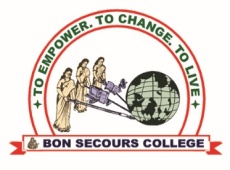                       NAAC Accredited with ‘A’ Grade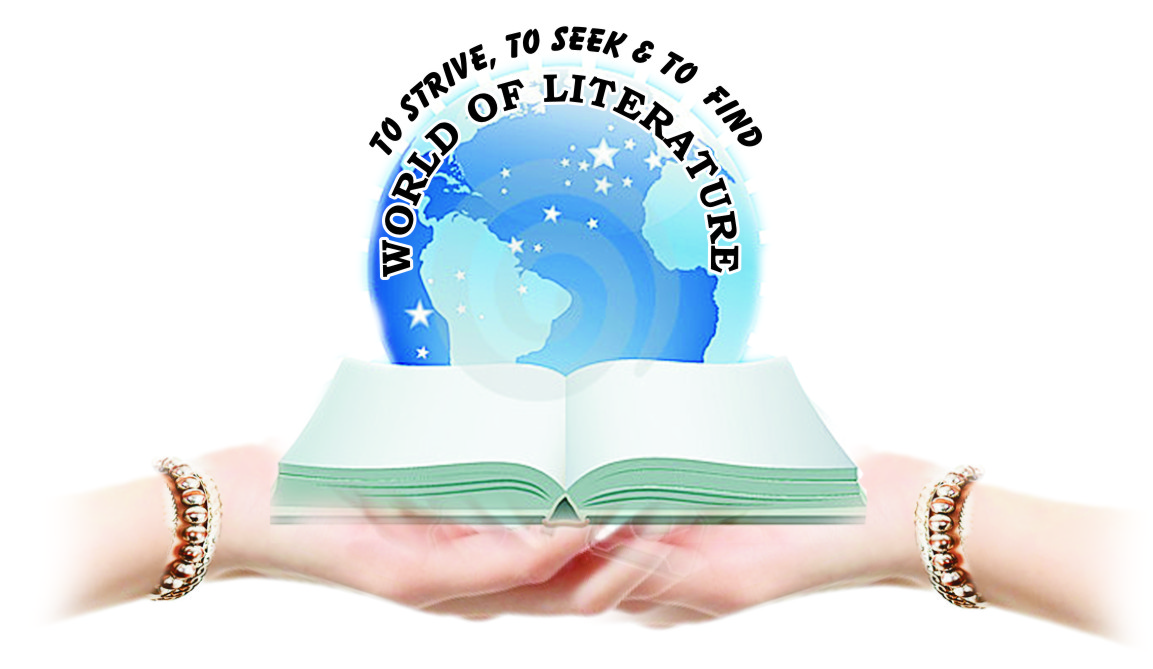 Recognized by UGC under section 2(F) & 12(B)Affiliated to Bharathidasan University, Tiruchirappalli.                 VILAR BYPASS, THANJAVUR – 613 006.                            PG & RESEARCH DEPARTMENT OF ENGLISHNAME OF THE STAFF : A.BHUVANESHWARI., M.A.,M.Phil.,B.Ed.SUBJECT                         : SHORT STORIES FOR EFFECTIVE COMMUNICATION SUBJECT CODE             : 16ELCE4YEAR                                : IISEMESTER                      : IVSHORT STORIES FOR EFFECTIVE COMMUNICATIONSYLLABUSUNIT – ITHE AUSPICIOUS VISION – RABINDRANATH TAGOREGLORY AT TWILIGHT – BHABANI BHATTACHARYAUNIT – IITHE NIGHTINGALE AND THE ROSE – OSCAR WILDEACME – JOHN GALSWORTHYUNIT – IIITHE SON FROM AMERICA – ISAAC BASHEVIS SINGERTHE PEDESTRIAN – RAY BRADBURYUNIT – IVA NINCOMPOOP – ANTON CHEKHOVTHE DIAMOND NECKLACE – GUY DE MAUPASSANTUNIT – VSUN AND MOON – KATHERINE MANSFIELDFUR – SAKI2  MARK QUESTIONS:-UNIT – ITHE AUSPICIOUS VISION – RABINDRANATH TAGOREWho won the Noble prize for Literature?How did Kanti know of his mistake?Who were kanti Chandra’s companion ?Why was Nabin pleased with kanti’s proposal ?What was the real auspicious vision of kanti?What was the physical defect in the maiden?Where does kanti go for shooting? Whom does he see there?What is the hobby of Kanti?What is the message of the story?Who is the writer of  “The Auspicious Vision”?GLORY AT TWILIGHT – BHABANI BHATTACHARYAWhy did Satyajit decide to attend the wedding?What was the request of srinath to satyajit?What message is conveyed in the story?Who is the protagonist of the story?Describe the physical appearance of Satyajit.Who is Uncle Srinath?Mention the name of Uncle Srinath daughters.Who is Satyajit? What his profession?What is the theme of the story?How did Satyajit solve the dowry problem?UNIT – IITHE NIGHTINGALE AND THE ROSE – OSCAR WILDEWhat does the nightingale symbolize in The Nightingale and the Rose?Why did the young student want?Why?How did the woman’s condition agonise the young student?Why did the girl reject the student’s love?What is the setting of the Nightingale and the Rose?Who is the protagonist in The Nightingale and the Rose?Which colour rose help the student?What happened to the red rose at the end?Why was there no red rose in the garden?Mention other works of Oscar Wild.ACME – JOHN GALSWORTHYWhat kind of man was Bruce?What is the central idea of the story ‘Acme’?Why did Bruce appear very weak?What was the gold-mine? How?Why did Galsworthy come forward to help his friend Bruce?How much was Bruce’s skit finally sold?Describe Bruce’s heroine not as an Octoroon.What was Bruce doing when the narrator went to see him in the month of October?What had earned Bruce the Reputation of Genius?Why was Bruce in a financial problem?UNIT – IIITHE SON FROM AMERICA – ISAAC BASHEVIS SINGERWhat are suggestions given by Samuel to his parents to spend the money?Describe the village of Lentshin.Why did the neighbours come to Berl’s house?What kind of  life do Berl and Berlcha live?What is a Synagogue?Describe Old Berl’s hut.Why didn’t Berl and Berlcha spend the money that their son sent?Mention the son name of ‘The Son from America’.Who wrote the story?Mention other works of  Isaac.THE PEDESTRIAN – RAY BRADBURYHow do the police interpret it?What does Bradbury say about the idea of progress for the sake of progress?How is Leonard different from most of the other citizens?Describe the atmosphere in the city which Leonard is walking through.What happened to Leonard  Mead at the end?Why did Leonard use sneakers?Where does Ray Bradbury take us through his story?What is the point of view of the pedestrian?What was Ray Bradbury's purpose for writing the pedestrian?What is the year of action in ‘the pedestrian’? Who is the protagonist?UNIT – IVA NINCOMPOOP – ANTON CHEKHOVWhat is theme of the story?What is the ‘mood’ of the story?How does the story “A Nincompoop” end?What was the pleasant shock for Julia?What lesson did the master learn?Why did the master decide to settle the account of Julia by himself?What was Julia in the master’s household?How many rules did the master deduct for breaking the tea cup and saucer?Why did the master become furious when Julia thanked him? Is nincompoop a real word?THE DIAMOND NECKLACE – GUY DE MAUPASSANTWhat happened to Mathilde in the diamond necklace?What is the message in the necklace?What were Mathilde’s day dreams about?Why Was Mathilde disappointed?Why did Mathilde wear plain dresses? How much money did Mathilde ask for from her husband to buy a gown? How much did the necklace at Palaise Royal cost? How did Madame Forestier react when Mathilde returned the necklace? How long did it take Mathilde and Loisel to repay the cost of the necklace? What was the actual cost of the necklace? UNIT – VSUN AND MOON – KATHERINE MANSFIELDWhat is the mind of the children in sun and moon short story?What is the setting of the story ‘Sun and Moon’?Name the characters in this story.Did the children like the party in this story?What is the major theme of sun and moon?What are the literary significance of sun and moon?What did Moon think of the flower pots?How is Moon called by a guest?Who is the writer of the story?Mention other works of Katherine Mansfield.FUR – SAKIWhat is the theme of the story?What is the moral lesson of the storyteller?What is the present that Eleanor made Bertram buy for Suzanne?Mention the character name of Fur.What is the nickname of the writer?How does Eleanor trick Bertram into buying an unwanted present for Suzanne?What is the title define?Why the friendship breakup in this story?Mention other works of Saki.Who got Fur at last?